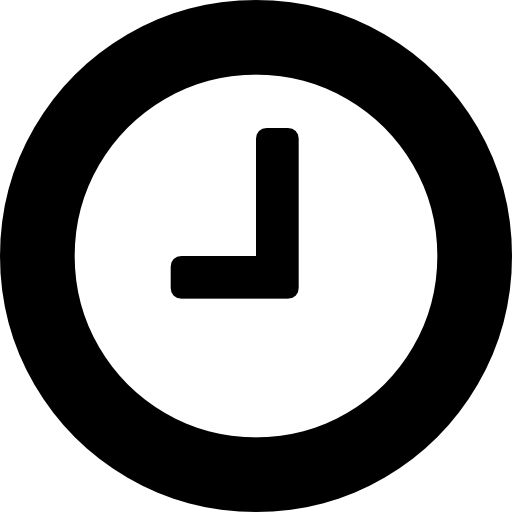 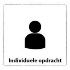 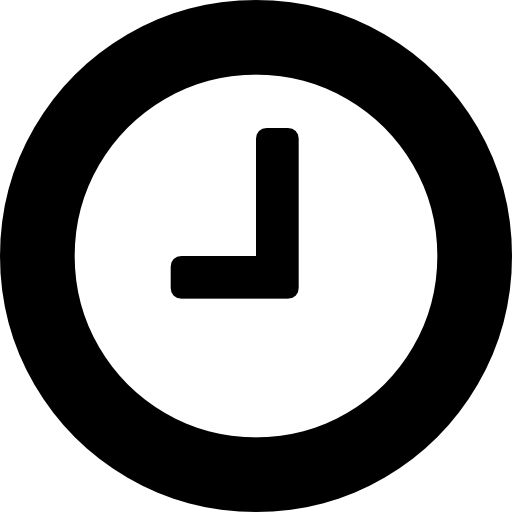 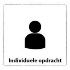 Opdracht 1Ga kijken bij de dierverblijven bij ons op school en vul de onderstaande tabel zo volledig mogelijk in. Opdracht 2Kinderboerderijen, reeënparkjes, wilddierparkjes en aangelegde eendenvijvers met eendenkooien horen bij stadsgroen.Functies hiervan zijn: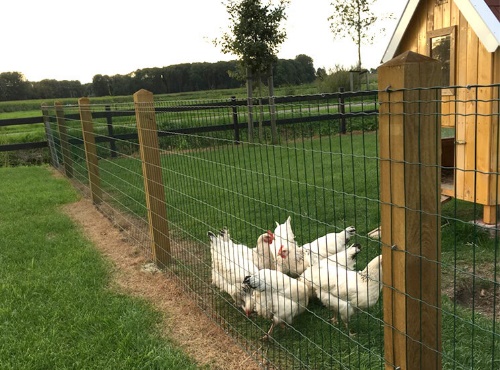 Educatief (  kinderboerderij.)Zorgen voor vergroten biodiversiteit.Sociale functie.Meer groen ( zuiverende werking ) in de stad.Huisvesting: Naast een hok of binnen verblijf is er bij sommige diersoorten ook behoefte aan een buitenruimte. Dit heeft te maken met hun natuurlijk gedrag. Denk hierbij aan geiten, koeien, paarden, vogels, enz. Voor buitenruimtes wordt meestal een soort afrastering gebruikt.Doel van de opdracht is leren hoe je een soort afrastering zou kunnen maken en wat voor soorten er zijn.Hieronder zie je wat voorbeelden.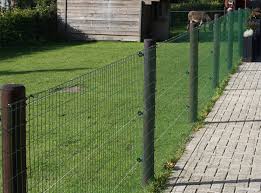 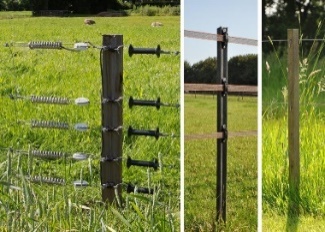 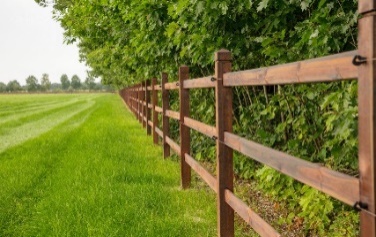 Opdracht:Je gaat een onderzoek doen in de buurt en op het schoolterrein naar soorten afrastering. Opdracht 3Eisen buitenverblijf caviagroep.Een tiental cavia’s van zeugjes en gecastreerde beertjes (zoek op hoeveel ruimte die nodig hebben)Een buitenverblijf met binnenruimte om te schuilenRekening houden met alle weersomstandighedenGeen gevaar voor roofdieren bv BuizerdCavia’s goed zichtbaar voor kinderen met oudersEenvoudig met voeren en drinken gevenEenvoudig met schoonmakenDe tekening moet een voor-en zij aanzicht bevatten. De schaal en de maten moeten erbij staan.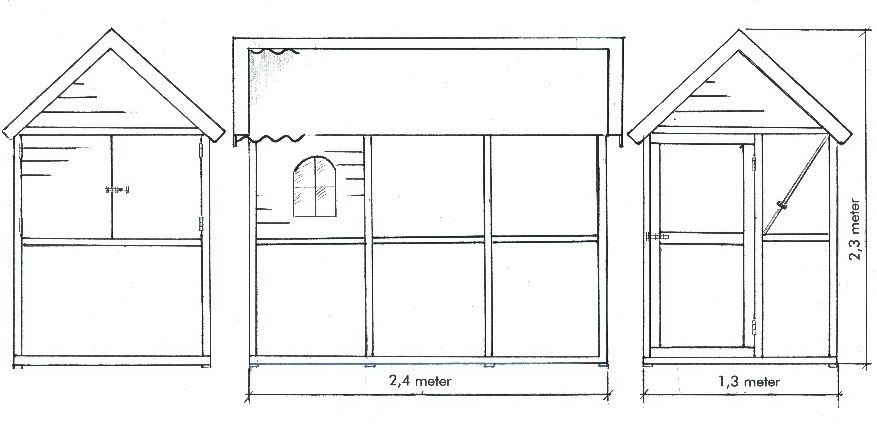 Opdracht 4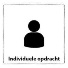 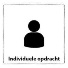 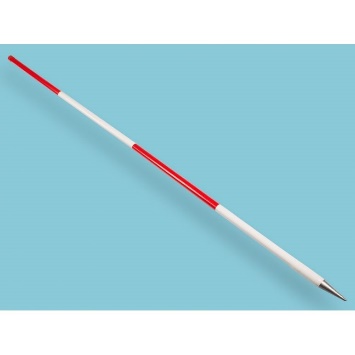 Dit is een Jalon (spreek uit als ‘Sjalon’)Plak op de volgende bladzijde 2 foto’s van jullie afrastering Lever dit inleverdocument in via de ELO.-EINDE-Dit heb je nodig:Theorie van Thema “Dieren houden”Dit leer je:Waar je op moet letten bij  het houden van dieren in gevangenschap Wat voor soort natuurlijk gedrag dieren hebbenDit ga je doen: (aan de slag)Beantwoord de onderstaande vragen Dit ga je doen: (aan de slag)Beantwoord de onderstaande vragen Dit ga je doen: (aan de slag)Beantwoord de onderstaande vragen Dit lever je in:Een ingevuld exemplaar van dit documentDit lever je in:Een ingevuld exemplaar van dit documentDit lever je in:Een ingevuld exemplaar van dit documentWaarom is een kinderboerderij een vorm van stadsgroen?Wat wordt bedoelt met ‘Verrijking’? Formaat hok (CM)Bedekking Bodem (welk materiaal)VoersoortVerrijking(korte beschrijving)Ventilatie en licht HamsterKippen ParkietenSchapen CaviaKonijnenDit heb je nodig: goed werkend fotocamaraLaptopDit leer je:Wat voor soort afrasteringen er zijn Welke afrasteringen passen waarbij Wat kost een afrasteringHoe zit een afrastering in elkaarDit ga je doen: (aan de slag)Je gaat onderzoek doen naar verschillende soorten afrasteringen Dit ga je doen: (aan de slag)Je gaat onderzoek doen naar verschillende soorten afrasteringen Dit ga je doen: (aan de slag)Je gaat onderzoek doen naar verschillende soorten afrasteringen Dit lever je in:Een uitgewerkte versie van dit inleverdocument Dit lever je in:Een uitgewerkte versie van dit inleverdocument Dit lever je in:Een uitgewerkte versie van dit inleverdocument Je zoekt 5 verschillende soorten afrastering op.Je maakt van elke afrastering :  een overzichtsfoto, foto van de gebruikte materialen en van de bevestigingsmaterialen en foto’s van de dieren. ( indien ze aanwezig zijn )Je zoekt 5 verschillende soorten afrastering op.Je maakt van elke afrastering :  een overzichtsfoto, foto van de gebruikte materialen en van de bevestigingsmaterialen en foto’s van de dieren. ( indien ze aanwezig zijn )Je zoekt 5 verschillende soorten afrastering op.Je maakt van elke afrastering :  een overzichtsfoto, foto van de gebruikte materialen en van de bevestigingsmaterialen en foto’s van de dieren. ( indien ze aanwezig zijn )OverzichtsfotoFoto van materiaal en bevestiging Foto van de bewoners12345Beschrijf voor de afrasteringen die je gezien hebt, hoe de afrastering functioneert door onderstaande vragen te beantwoorden. Maak eventueel gebruik van internet als bron. Beschrijf voor de afrasteringen die je gezien hebt, hoe de afrastering functioneert door onderstaande vragen te beantwoorden. Maak eventueel gebruik van internet als bron. Hoe wordt deze afrastering gemaakt, wat heb je daarbij nodig  (gereedschap en materiaal)Voor welke dieren is deze afrastering geschikt (niet alleen de dieren die je gezien hebt)12345Bepaal van 1 soort afrastering de kostprijs voor een weide van 50 bij 50 meter. Bepaal van 1 soort afrastering de kostprijs voor een weide van 50 bij 50 meter. Bepaal van 1 soort afrastering de kostprijs voor een weide van 50 bij 50 meter. materiaalPrijs per meter of per stuk Gaas€Palen €Bevestigingsmateriaal €Gereedschap€Overig-€-€-€+Totaal €Dit heb je nodig:Papier, lineaal, potloodDit leer je:Toepassen van huisvesting eisen en eisen over inrichting van een dierverblijf  Tekenen op schaalTechnisch tekenen Dit ga je doen: (aan de slag)Je gaat een ontwerp op schaal maken voor een caviahokDit ga je doen: (aan de slag)Je gaat een ontwerp op schaal maken voor een caviahokDit ga je doen: (aan de slag)Je gaat een ontwerp op schaal maken voor een caviahokDit lever je in:Een tekening op A4 papier met een ontwerp (voorkant en zijkant) van een caviaverblijf voor op een kinderboerderijDit lever je in:Een tekening op A4 papier met een ontwerp (voorkant en zijkant) van een caviaverblijf voor op een kinderboerderijDit lever je in:Een tekening op A4 papier met een ontwerp (voorkant en zijkant) van een caviaverblijf voor op een kinderboerderijPlak in dit vak een foto van je tekening Dit heb je nodig: 4 Perkoenpalen Draad of lijn GrondboorRubberen hamerTimmerhamer4 krammenMeetlint4 jalons2 piketten Instructie ‘afrastering maken’Dit leer je:Hoe je een eenvoudige afrastering kan makenGestructureerd werkenNauwkeurig werkenDiepte van de palenMeten met een meetlintUitzetten met jalonsDit ga je doen: (aan de slag)Je gaat een eenvoudige afrastering bouwen met palen en draad. Om dit goed te doen zet je eerst het terrein uit. Hierdoor kan je zien waar de palen komen. Dit doe je met behulp van jalons..  Dit ga je doen: (aan de slag)Je gaat een eenvoudige afrastering bouwen met palen en draad. Om dit goed te doen zet je eerst het terrein uit. Hierdoor kan je zien waar de palen komen. Dit doe je met behulp van jalons..  Dit ga je doen: (aan de slag)Je gaat een eenvoudige afrastering bouwen met palen en draad. Om dit goed te doen zet je eerst het terrein uit. Hierdoor kan je zien waar de palen komen. Dit doe je met behulp van jalons..  Dit laat je zien:En rechte afrastering met draad van 3 meter lang bestaande uit 4 palen. Dit laat je zien:En rechte afrastering met draad van 3 meter lang bestaande uit 4 palen. Dit laat je zien:En rechte afrastering met draad van 3 meter lang bestaande uit 4 palen. Plak in dit twee foto’s van jullie afrastering 